Úvod	Projekt revitalizácie chemického laboratória predstavuje súbor cieľov, dizajnových návrhov,  finančných plánov, návrh hmotného dovybavenia a návrh spolupráce medzi Študentskou radou Gymnázia, Trebišovská 12, Košice (ďalej len Študentská rada) a Predmetovej komisie Chémia (ďalej len PK Chémia) a vedením tej istej školy (ďalej už len vedenie školy).Návrh dohody o spolupráci	Študentská rada prichádza s návrhom revitalizácie chemického laboratória. Predkladá projekt, ktorého náplňou je teoreticky a plánovo zabezpečiť realizáciu jeho obnovy.0.1 Personálne zabezpečenie ProjektuTab. 1 Personálne zabezpečenie projektu	Autor projektu zodpovedá za formálnu, obsahovú a prvoplánovo vykonateľnú náplň Projektu, za jeho uvedenie do praxe. 	Koordinátor Projektu za PK Chémia zodpovedá za praktickú realizáciu Projektu v priestoroch chemického laboratória, za využitie finančných prostriedkov v súlade s pravidlami a podmienkami Projektu, ďalej za nákup materiálu a služieb, za dodržiavanie termínov jednotlivých realizačných období, za pomerné zastúpenie finančných prostriedkov určených na jednotlivé bloky.	Zástupca vedenia školy je zodpovedný za finančné krytie projektu zo strany vedenia školy v dohodnutej výške, ďalej za poskytnutie dohodnutej sumy finančných prostriedkov v jednolivých obdobiach v termíne dohodnutom v Projekte.	Zástupca Študentskej rady je zodpovedný za finančné krytie projektu zo strany Študentskej rady v dohodnutej výške, ďalej za poskytnutie dohodnutej sumy finančných prostriedkov v jednolivých obdobiach v termíne dohodnutom v Projekte.	Koordinátor Projektu za Študentskú radu preberá zodpovednosť za Projekt a jeho realizáciu v rozsahu autora projektu, zabezpečuje priestorovú komunikáciu medzi koordinátorom za PK Chémia a vedením školy a minimalizuje organizačné dopady na koordinátora za PK Chémia.0.2 Časové ohraničnenie trvania projektu a jeho finančné zabezpečenie	Časové ohraničenie trvania projektu:	Projekt je vymedzený od jeho podpísania zúčastnenými stranami do 31. mája 2012. Časové ohraničenie definuje hranicu, do kedy je potrebné ukončiť realizáciu celého projektu. Pod pojmom ukončenie realizácie celého projektu chápeme ukončenie všetkých aktivít vyplývajúcich z projektu a jeho administratívne uzavretie, t.j. kompletnú finančnú bilanciu (Formulár č. 1) a vyplnenú záverečnú bilanciu (Formulár č. 2).	Finančné zabezpečenie projektu:	Projekt je financovaný nasledovne. Súhrnná (celková) suma, ktorá bude poskytnutá na realizáciu celého projektu, činí čiastku 1 500 eur. Finančné zdroje sú poskytnuté na základe dohody, ktorá je súčasťou Projektu. Polovicu (50%, teda 750 eur) poskytne zo svojich zdrojov Študentská rada. Druhú polovicu (50%, teda 750 eur) poskytne vedenie Gymnázia, Trebišovská 12 v Košiciach. Projekt je plánovaný na dobu 3 realizačných období. V každom z období bude na realizáciu poskytnutá suma 500 eur, teda tretina zo súhrnnej sumy, pričom v každom období sa na financovaní budú presne rovnakým dielom podieľať obe zúčastnené strany sumou 250 eur. Realizačné obdobia sú rozvrhnuté v tabuľke 2. Realizácia financovania Projektu v jednotlivých realizačných obdobiach je nasledovná. Tab.  2 Rozvrhnutie realizačných období 0.2 Návrh využitia finančných prostriedkov	Cieľom Projektu je skvalitniť a obohatiť vyučovací proces v chemickom laboratóriu v nadväznosti na obsahový rozsah učiva predmetu chémia v zhode so Školským vzdelávacím programom Gymnázia, Trebišovská 12 v Košiciach. 	Podmienkou realizácie Projektu je využitie finančných prostriedkov v štyroch základných blokoch – konkrétne v tabuľke 2.Tab.  3 Usporiadanie výdavkových cieľov do plánovacích blokov
	V prípade nevyužitia poskytnutých finančných prostriedkov na všetky štyri bloky je povinný realizovateľ Projektu súhrnnú sumu finančných prostriedkov, teda 1 500,00 eur, vrátiť ich poskytovateľom, Študentskej rade a vedeniu školy. Pomerné zastúpenie finančných prostriedkov určených na jednotlivé bloky je v kompetencii koordinátora projektu za PK Chémia. 	Predbežný plán predmetu plánovaných výdavkov v jednotlivých blokochBlok 01 – Hygienická revitalizácia priestorovVýspravka a výmaľovka vnútorných stien chemického laboratória a stropu,konzultácia opravy poškodeného vodovodného potrubia, oprava,výmena obloženia pracovnej dosky laboratórnych stolov.Blok 02 – Materiálová revitalizácia nábytkových častíNákup a inštalácia policovej sústavy,nákup a inštalácia skrinkovej sústavy – uzatvárateľnej.Blok 03 – Revitalizácia a obohatenie chemického vybaveniaNákup laboratórnej techniky:gumové /pryžové/ hadice a hadičky,lakmusový papier,podstavec korkový pre banky s guľatým dnom,chňapka Hot Hand,prúžky testovacie AQUADUR - pre stanovenie tvrdosti vody,lyžička chemická obojstranná (nerezová),kahan Bunsen s ihlovým ventilom,stojan na skúmavky, nerezový, guľatý.Blok 04– Revitalizácia a obohatenie súboru chemikáliíNákup chemikálií (podľa návrhu PK Chémia).0.3 Chronológia projektuTab.  4 Chronologický rozpis projektu0.4 Dohoda o spolupráciDOHODA O SPOLUPRÁCI	Dolupodpísané strany, teda strany zúčastňujúce sa na Projekte revitalizácie chemického laboratória (Projekt), ktorého Dohoda o spolupráci je súčasťou, – Študentská rada a vedenie školy Gymnázia, Trebišovská 12 v Košiciach týmto uzatvárajú Dohodu o spolupráci na Projekte, a tým sa zaväzujú plniť záväzky, pre jednotlivé strany z neho vyplývajúce, predovšetkým, plnenie realizácie dohodnutého finančného zabezpečenia v záväznom termíne vyplývajúceho z Projektu (Tab. 2).	Taktiež sa zaväzujú akceptovať celý obsah písomného spracovania (podkladu) Projektu ako jeho záväzný zámer so záväznými cieľmi, a tie v plnom rozsahu akceptovať a v taxatívnom konsenze s Projektom realizovať. 	Podpísané strany sa zaväzujú v prípade splnenia všetkých podmienok Projektu poskytnúť súhrnnú sumu realizovateľovi Projektu a podporovať realizáciu Projektu počas celých troch rokov trvania projektu.V Košiciach xx. marca 2010Autor projektuMichal KerestúriRealizátor projektuŠtudentská rada Gymnázia, Trebišovská 12 v KošiciachKoordinátor Projektu za PK ChémiaMgr. Malvína ČernákováZástupca vedenia školyMgr. Ján BudayZástupca Študentskej radyStanislava MazákováKoordinátor Projektu za Študentskú raduJuraj BodnárRealizačné obdobieTrvanieTrvanieTrvanieFinancovanieFinancovanieRealizačné obdobieTrvanieTrvanieTrvanieŠtudentská radaVedenie školyPrvé realizačné obdobie1. apríl 2010-18. jún 2010250,00 €250,00 €Druhé realizačné obdobie2. september 2010-17. jún 2011250,00 €250,00 €Tretie realizačné obdobie5. september 2011-31. máj 2012250,00 €250,00 €Č. blokuNázov blokuStručná charakteristika01Hygienická revitalizácia priestorovvýmaľovka, oprava vodovodných rozvodov, revízna kontrola plynového vedenia, kachličky02Materiálová revitalizácia nábytkových častínábytok (skrinky, poličky...)03Revitalizácia a obohatenie chemického vybaveniachemický materiál04Revitalizácia a obohatenie súboru chemikáliíchemikálieObdobieObdobieObdobieNáplň1. obdobie2010marecpríprava Projektu1. obdobie2010aprílrealizácia 1. realizačného obdobiavýmaľovka, odpad, okachličkovanie stolov, revízna kontrola plynových zariadení1. obdobie201018. júnuzatvorenie 1. realizačného obdobia2. obdobie201030. novemberpoukázanie sumy 500,00 € realizovateľovi Projekturealizácia 2. realizačného obdobiamateriálová revitalizácia nábytkových častí, nákup laboratórnej techniky2. obdobie201117. júnuzatvorenie 2. realizačného obdobia3. obdobie201130. november	poukázanie sumy 500,00 € realizovateľovi Projekturealizácia 3. realizačného obdobiaobohatenie súboru chemikálií3. obdobie201231. májuzatvorenie 3. realizačného obdobiauzatvorenie realizácie Projektu3. obdobie2012júnkontrola finančného hospodárenia zabezpečovateľmi Projektukontrola dosiahnutých výsledkovkontrola naplnenia Projektuukončenie Projektu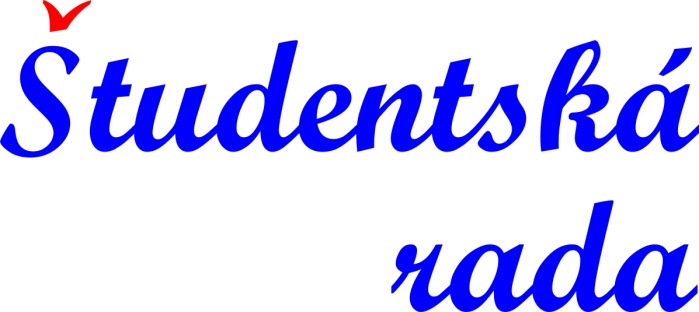 Študentská rada
Gymnázia, Trebišovská 12 v Košiciach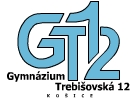 Gymnázium
Trebišovská 12 v KošiciachStanislava Mazáková
za Študentskú raduMgr. Ján Buday
za vedenie školy